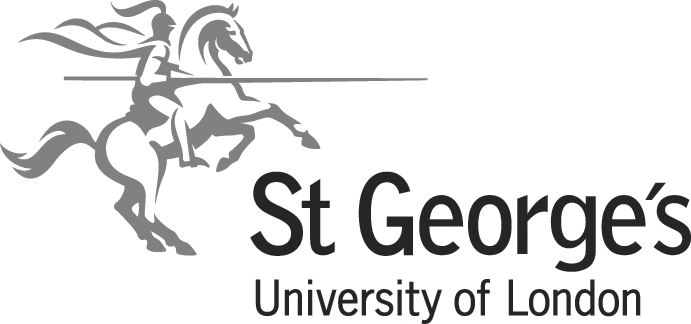 Multi faith and quiet contemplation room FAQs
 
Where is the MFQC room?
The multi-faith and quiet contemplation rooms are situated at Jenner Wing, 1st Floor, by staircase 20.
When is the MFQCR open? 
08.00 hours – 20.00 hours, Monday to Friday during the university’s academic year only.  Outside of these times, the rooms are locked.
 
Who can use the room?
Current staff and students of all faiths and no faith. Currently Christians, Hindus, Jews, Muslims and Sikhs all use the room.
 
How can I book it? 
There are three rooms. Anyone may book the room if they are a current member of staff or current student at the university. The Interfaith Forum agrees dates in advance for the following term to ensure the space is used fairly.  However please do contact the E&D Manager if you would like to make a booking, email: khorvers@sgul.ac.uk  or phone: 0605
 
Can I just drop in? 
Unfortunately no. The room must be booked.
 
Can I book it for events? 
Yes. However all events must comply with the procedures set out in the institution’s ‘Promoting Good Campus Relations: Policy on Events and Meetings’ and its ‘Guidance on External Speakers.’ The event organiser must always be a current member of staff or current student at the university
 
Can I invite people to attend who are not current staff and students? 
Yes. However all guest must be invited in compliance with the procedures set out in the institution’s ‘Promoting Good Campus Relations: Policy on Events and Meetings’ and its ‘Guidance on External Speakers.’ All external guests must be formally invited to visit the multifaith and quiet contemplation room by the event organiser. All visitors must be signed in by security.
 
Where can I perform ablutions before prayers? 
Ablutions may be carried out in any washroom within the university but must be carried out with consideration for other users please see the Protocol for the Multifaith and Quiet Contemplation Room. KH June 2013